Uchwała 
Rady Miejskiej w Mosiniez dnia ….w sprawie określenia szczegółowych wymogów raportu o stanie gminyNa podstawie art. 28aa ust. 3  ustawy z dnia 8 marca 1990 roku o samorządzie gminnym (Dz. U. z 2018 r. poz. 994) oraz art. 15 ustawy z dnia 11 stycznia 2018 roku o zmianie niektórych ustaw w celu zwiększenia udziału obywateli w procesie wybierania, funkcjonowania i kontrolowania niektórych organów publicznych (Dz. U. z 2018 r. poz. 130) - Rada Miejska w Mosinie uchwala, co następuje:§ 1.Określa się szczegółowe wymogi „Raportu o stanie Gminy Mosina” zwanego dalej „Raportem".§ 2.Raport obejmuje podsumowanie działalności Burmistrza Gminy Mosina w roku poprzednim i zawiera informacje dotyczące stanu realizacji polityk, programów i strategii realizowanych przez Gminę Mosina i jej jednostki organizacyjne gminy a także  sposobu wykonania uchwał podjętych przez Radę Miejską w Mosinie.§ 3. Burmistrz Gminy Mosina w Raporcie zobowiązany jest uwzględnić również i inne informacje, w szczególności niezbędne do uzyskania dokładnego i rzetelnego obrazu ogólnej sytuacji Gminy Mosina, przedstawić dane o  wszystkich ważnych aspektach funkcjonowania gminy a także uwzględnić trendy i kierunki jej rozwoju. § 4. Raport zawiera analizę działalności  Gminy Mosina w obszarach:demografii i przedsięwzięć prorodzinnych,oświaty i wychowaniakultury, sportu i rekreacji,pomocy społecznej,ochrony zdrowia,bezpieczeństwa publicznego i ochrony przeciwpożarowej,ochrony środowiska naturalnego,ładu przestrzennego, inwestycji,gospodarki nieruchomościami infrastruktury wodociągowej i kanalizacyjnej,gospodarki komunalnejfunkcjonowania gminnych jednostek organizacyjnych.nadzoru właścicielskiego nad spółkami prawa handlowego,§ 5.Burmistrz przedkłada Raport w formie papierowej oraz elektronicznej.§ 6.Raport po przedłożeniu Radzie Miejskiej w Mosinie podlega w terminie nie dłuższym niż 3 dni opublikowaniu w Biuletynie Informacji Publicznej UM w Mosinie.§ 7.Raport w wersji elektronicznej przesyłany jest radnym. Termin określony w §6 stosuje się odpowiednio.§ 8.Wykonanie uchwały powierza się Burmistrzowi Gminy Mosina.§ 9.Uchwała wchodzi z dniem podjęcia.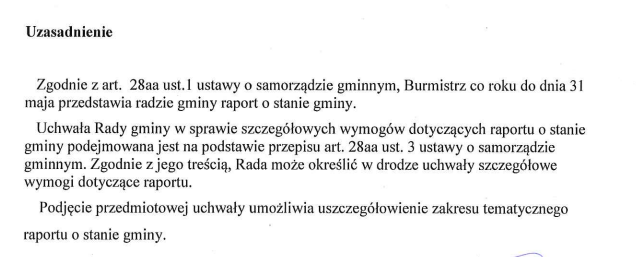 